Publicado en  el 24/07/2014 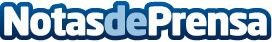 La Universitat Abat Oliba CEU destaca por la empleabilidad de sus alumnos según un estudioLa muestra revela no sólo el elevado índice de empleabilidad de los estudiantes de la UAO CEU, sino también una destacable facilidad en la búsqueda de la primera ocupación. Como señala la encuesta, el 89,3% de los titulados que tienen empleo encontraron trabajo antes de que transcurrieran tres meses desde el final de su etapa universitaria.Datos de contacto:Universitat Abat Oliba CEUNota de prensa publicada en: https://www.notasdeprensa.es/la-universitat-abat-oliba-ceu-destaca-por-la_1 Categorias: http://www.notasdeprensa.es